ZÁVĚREČNÝ  ÚČET  OBCE  VOJKOVICE – ROK 2016Účetní jednotka: Obec Vojkovice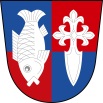 Adresa: Vojkovice 57, 362 73 Vojkovice		           	IČ: 00255157Tel. 774 432 168e-mail: ou@vojkovice-nad-ohri.cz1) Údaje o plnění příjmů a výdajů za rok 2016               Název                    Schválený rozpočet         Rozpočet po změnách        Skutečnost                                                          Kč                                      Kč                             Kč               Tř. 1 Daňové příjmy                   6.512.000,-                     6.512.000,-                7.059.146,45-----------------------------------------------------------------------------------------------------------------Tř. 2 Nedaňové příjmy               2.216.600,-                     2.281.600,-                2.153.541,79-----------------------------------------------------------------------------------------------------------------Tř. 3 Kapitálové příjmy              1.200.000,-                     1.135.000,-                   102.443,------------------------------------------------------------------------------------------------------------------Tř. 4 Přijaté transfery                    115.300,-                        534.675,-                  713.615,------------------------------------------------------------------------------------------------------------------PŘÍJMY CELKEM               10.043.900,-                    10.463.275,-              10.028.746,24-----------------------------------------------------------------------------------------------------------------Tř. 5 Běžné výdaje                     8.022.250,-                     9.470.250,-                 8.588.571,58-----------------------------------------------------------------------------------------------------------------Tř. 6 Kapitálové výdaje             2.940.000,-                     1.911.375,-                     882.680,00-----------------------------------------------------------------------------------------------------------------VÝDAJE CELKEM             10.692.250,-                  11.381.625,-                  9.471.251,58-----------------------------------------------------------------------------------------------------------------Tř. 8 FinancováníPoložka 8115                               918.350,-                       918.350,-                    -559.529,66                     Položka 8901                                          0,-                                   0,-                        2.035,------------------------------------------------------------------------------------------------------------------Financování celkem                   918.350,-                       918.350-                -    557.494,66 -----------------------------------------------------------------------------------------------------------------2) Hospodaření příspěvkové organizace MŠ Jakubov za rok 2016Finanční vypořádání  a účetní závěrka za rok 2016 u PO MŠ Jakubov bylo schváleno ZO dne 26.4.2017, Us. č. 206.Hospodářský výsledek organizace k 31.12.2016 -  zisk celkem Kč 61.429,05.ZO rozhodlo o rozdělení výsledku hospodaření PO MŠ Jakubov takto: Kč 12.286,05 přidělit do rezervního fondu, částku Kč 49.143,- do fondu odměn.3) Přehled vztahů k jiným rozpočtům    (příloha Závěrečného účtu obce Vojkovice za rok 2016) a)     pol. 4111 Neinv. př. transf. z všeob. pokl. správy st. rozpočtu            přijato:  Kč   63.640,-    (výkon státní správy)                                                                           čerpáno: Kč   34.548,-                                                                                                                vráceno: Kč   29.092,-    položka 4111 čerpáno CELKEM: Kč 34.548,------------------------------------------------------------------------------------------------------------------    pol. 4112 Neinv. př. transf. ze st. r. v rám. souh. dot. vz.                     přijato:  Kč 115.300,-    (výkon státní správy)                                                                           čerpáno: Kč 115.300,-                                                                                                                vráceno: Kč            0,-    položka 4112 čerpáno CELKEM: Kč 115.300,------------------------------------------------------------------------------------------------------------------    pol. 4122 Neinv. př. transfery od krajů                                                  přijato:   Kč 14.160,-    (příspěvek na hospodaření v lesích – obnova lesů)                             čerpáno:   Kč  14.160,-                                                                                                                vráceno:  Kč           0,-    pol. 4122 Neinv. př. transfery od krajů                                                 přijato:  Kč   10.000,-    („Hudební fesťáček“)                                                                          čerpáno:  Kč   10.000,-                                                                                                               vráceno:  Kč             0,-     pol. 4122 Neinv. př. transfery od krajů                                                   přijato: Kč 10.667,-    (hasiči – věcné vybavení jednotky SDH)                                             čerpáno: Kč 10.643,20                                                                                                                 vráceno:  Kč       23,80    pol. 4122 Neinv. př. transfery od krajů                                                 přijato:  Kč  200.000,-   (příspěvek „Cyklostezka Ohře, úsek Jakubov-Stáž n/O“)                   čerpáno:  Kč  200.000,-                                                                                                               vráceno:  Kč             0.-			         položka 4122 čerpáno CELKEM: Kč  234.803,20-----------------------------------------------------------------------------------------------------------------    pol. 4222 Inv. př. transfery od krajů                                                     přijato:  Kč  150.000,-   (příspěvek „Cyklostezka Ohře, úsek Jakubov-Stáž n/O“)                   čerpáno:  Kč  150.000,-                                                                                                               vráceno:  Kč             0.-    pol. 4222 Inv. př. transfery od krajů                                                     přijato:  Kč  831.028,-   (příspěvek „Pořízení požární techniky – SDH Vojkovice“)               čerpáno:  Kč             0,-                                                                                                               vráceno:  Kč  831.028,-   položka 4222 čerpáno CELKEM: Kč  150.00,-b)       Par. 3111 pol. 5331 – Neinv. přís. zříz. PO                                             Kč  478.505,-     Par. 3314 pol. 5229 – Neinv. transf. ob. prosp. společnostem                Kč    12.750,-     Par. 3319 pol. 5212 – Neinv. transf. nefin.podnik.subj. – FO		Kč    20.000,-     Par. 3392 pol. 5229 – Ost. neinv. tr. nez. a pod. organ.                           Kč   10.000,-     Par. 3419 pol. 5229 – Ost. neinv. tr. nez. a pod. organ.                           Kč 120.000,-     Par. 5512 pol. 5229 – Ost. neinv. tr. nez. a pod. organ.                           Kč   10.000,-     Par. 3900 pol. 5229 – Ost. neinv. tr. nez. a pod. organ.                           Kč   15.000,-     Par. 6171 pol. 5221 – Neinv. transf. obecně prosp. společnostem           Kč     4.431,-     Par. 6171 pol. 5321 – Neinv. tr. obcím                                                    Kč     5.000,-4) Zpráva o výsledku přezkoumání hospodaření obce Vojkovice za rok 2016Přezkoumání se uskutečnilo ve dnech  28.7.2016 (dílčí přezkoumání) a 26.4.2017 (konečné přezkoumání) na základě písemné žádosti obce v souladu s ustanovením § 42 odst. 1, zákona č. 128/2000 Sb., o obcích (obecní zřízení),ve znění pozdějších předpisů, a v souladu se zákonem č. 420/2004 Sb., o přezkoumávání hospodaření územních samosprávných celků a dobrovolných svazků obcí, ve znění pozdějších předpisů.Místo uskutečněného přezkoumání: Obecní úřad Vojkovice, Vojkovice 57, 362 73  Vojkovice  Výsledek přezkoumání:I. Při přezkoumání hospodaření obce Vojkovice za rok 2016:Nebyly zjištěny chyby a nedostatky (§ 10 odst. 3 písm. a) zákona č. 420/2004 Sb.II. Upozornění na případná rizika dovozená na základě zjištěných chyb a nedostatků (§ 10 odst. 4 písm. a) zákona č. 420/2004 Sb.)Při přezkoumání hospodaření obce Vojkovice za daný rok se neuvádí žádná rizika.III. Podíl pohledávek a závazků na rozpočtu územního celku a podíl zastaveného majetku na celkovém majetku územního celku k 31.12.2015 (§ 10 odst. 4 písm. b) zákona č. 420/2004 Sb.)a) podíl pohledávek na rozpočtu územního celku                 		  1,83%b) podíl závazků na rozpočtu územního celku				  8,31%c) podíl zastaveného majetku na celkovém majetku územního celku 	  0,25%         Údaje o plnění rozpočtu příjmů, výdajů a o dalších finančních operacích v plném členění podle rozpočtové skladby jsou k nahlédnutí na OÚ Vojkovice (Výkaz Fin 2-12M, Rozvaha, Výkaz zisku a ztrát, Příloha) - za Obec Vojkovice, PO MŠ Jakubov. Dostupnost uvedených výkazů dálkovým přístupem je na adrese:                                              http://monitor.statnipokladna.cz Plné znění zprávy o provedeném přezkoumání hospodaření obce za rok 2016 je přílohou k závěrečnému účtu a je k nahlédnutí na OÚ Vojkovice. Dostupnost dokumentu dálkovým přístupem je na adrese: http://vojkovice.imunis.cz Výkaz Fin2-12M k 31.12.2016 je nedílnou přílohou závěrečného účtu.Ve Vojkovicích dne 24.5.2017Starosta obce Vojkovice: Luboš GarajVyvěšeno:                                                                                  Sejmuto: